                                                                                                                      от «06 » декабря 2017г.  Информационное сообщение (с изменениями)	Комитет имущественных отношений администрации МО «Шовгеновский район» оф.сайт: www.shovqen880.ru, электронная почта admkomshov@mail.ru, тел.(87773) 9-26-35,  в соответствии с Прогнозным планом приватизации муниципального имущества МО «Шовгеновский район» на 2017 год, утвержденного решением Совета народных депутатов МО «Шовгеновский район» от 20.12.2016г. № 539 (с изменениями и дополнениями от 01.11.2017г.), постановлениями главы администрации МО «Шовгеновский район» от 08.11.2017г. № 476  «О проведении аукциона по продаже муниципального имущества» и от 06.12.2017г. № 542 «О переносе сроков проведения аукциона по продаже муниципального имущества, назначенного к проведению в соответствии с постановлением главы администрации МО «Шовгеновский район» от 08.11.2017г. № 476 «О проведении аукциона по продаже муниципального имущества», сообщает о проведении аукциона по продаже  следующего муниципального имущества: Лот № 1 - здание гаража, площадью 119,5 кв.м., с кадастровым номером: 01:07:0800002:67; - здание котельной, площадью 146,6 кв.м., с кадастровым номером: 01:07:0800002:68;- земельный участок под данными объектами, площадью 3143 кв.м., с кадастровым номером: 01:07:0800002:71, расположенные по адресу: Респ. Адыгея, Шовгеновский район, а. Пшичо, ул. Ленина, 2А,с начальной общей ценой продажи  муниципального  имущества   390000  (триста девяноста тысяч) рублей с учетом НДС (цена определена на основании отчета об оценке рыночной стоимости № 48/06-17 от 20.06.2017г.);Лот № 2 - автомобиль ГАЗ 31105, 2004 года выпуска, идентификационный номер ХТН31105041234859, двигатель  № *40620D*43099106*, кузов № 31105040024417, цвет кузова - буран, с начальной ценой продажи муниципального  имущества   25000 (двадцать пять тысяч) рублей с учетом НДС (цена определена на основании отчета об оценке рыночной стоимости № 94/11-17 от 24.11.2017г.);          Лот № 3 - автомобиль ВАЗ 21213, 2000 года выпуска, идентификационный номер ХТА21213011555909,  кузов № ХТА21213011555909, двигатель № 6544555, цвет кузова - белый, с начальной ценой продажи муниципального  имущества   23000 (двадцать три тысячи) рублей с учетом НДС (цена определена на основании отчета об оценке рыночной стоимости № 91/11-17 от 10.11.2017г.);          Лот № 4 - автомобиль ВАЗ 21070, 1999 года выпуска, идентификационный номер ХТА210700Х1242374,  кузов № 1242374, двигатель № 5489391, цвет кузова - синий, с начальной ценой продажи муниципального  имущества   13000 (тринадцать тысяч) рублей с учетом НДС (цена определена на основании отчета об оценке рыночной стоимости № 93/11-17 от 10.11.2017г.).Наименование органа местного самоуправления принявшего решение об условиях  приватизации:   Администрация МО «Шовгеновский район» (385440, РА, Шовгеновский район, а. Хакуринохабль, ул. Шовгенова, 9, оф. сайт.  www.shovqen880.ru).Организатор аукциона: Комитет имущественных отношений администрации МО «Шовгеновский район» (385440, РА, Шовгеновский район, а. Хакуринохабль, ул. Шовгенова, 9, оф. сайт.  www.shovqen880.ru, электронная почта admkomshov@rambler.ru, тел.(87773) 9-26-35).Способ приватизации – продажа муниципального имущества на аукционе.Аукцион открытый по  составу участников и закрытый по форме подачи предложений по цене имущества. При закрытой форме подачи предложений о цене они подаются в день подведения итогов аукциона. По желанию претендента запечатанный конверт с предложениями о цене указанного имущества может быть подан при подаче заявки.К участию в аукционе допускаются юридические и физические лица, которые могут быть признаны покупателями в соответствии со ст. 5 ФЗ № 178-ФЗ от 21.12.2001г., своевременно подавшие заявки на участие в аукционе и представившие документы в соответствии со ст. 16 вышеуказанного Закона, обеспечившие поступление на счет, указанный продавцом, установленной суммы задатка в установленный срок.Заявки принимаются с 13 ноября 2017г.  и до 17 часов 00 минут  09 января 2018 года.  Для подачи заявки необходимо перечислить задаток в размере 20 % начальной цены, указанной в настоящем извещении.Реквизиты счета для перечисления суммы задатка:Отдел № 4 Управления Федерального казначейства по Республике Адыгея (Адыгея) (Комитет имущественных отношений администрациимуниципального образования «Шовгеновский район» л/с 05763002450)р/с № 40302810200003000036в Отделении-НБ Республики Адыгея Банка России г. МайкопБИК 047908001ИНН 0101009320, КПП 010101001,ОГРН 1100101000031, ОКТМО 79640430В платежном поручении на перечисление суммы задатка необходимо указывать:«Задаток за участие в аукционе, по продаже муниципального имущества по лоту № ______»Средства платежа – денежные средства в валюте Российской Федерации (в рублях).Данное сообщение является публичной офертой для заключения договора о задатке в соответствии со статьей 437 Гражданского кодекса РФ, и подача претендентом заявки и перечисление задатка является акцептом такой оферты, после чего договор о задатке считается заключенным в письменной форме.До признания претендента участником аукциона он имеет право посредством уведомления в письменной форме отозвать зарегистрированную заявку. В случае отзыва претендентом в установленном порядке заявки до даты окончания приема заявок, поступивший от претендента задаток подлежит возврату в срок не позднее чем пять дней со дня поступления уведомления об отзыве заявки. В случае отзыва претендентом заявки позднее даты окончания приема заявок, задаток возвращается в порядке, установленном для участников аукциона.Суммы задатков возвращаются на расчетные счета претендентам и участникам аукциона, за исключением победителя, в течение 5 календарных дней в следующих случаях:отказа в принятии заявки на участие в аукционе; отзыва  в установленном порядке и сроке, указанном в настоящем информационном сообщении, заявки на участие в аукционе; не признания участника аукциона победителем аукциона;признании аукциона несостоявшимся по причинам, не зависящим от Претендента;отмены аукциона.Для участия в аукционе претенденту необходимо предоставить в установленный в извещении  срок заявку по форме, утвержденной организатором аукциона и обеспечить внесение установленного задатка.	Одновременно с заявкой претенденты представляют следующие документы:юридические лица:заверенные копии учредительных документов;документ, содержащий сведения о доле Российской Федерации, субъекта Российской Федерации или муниципального образования в уставном капитале юридического лица (реестр владельцев акций либо выписка из него или заверенное печатью юридического лица (при наличии печати) и подписанное его руководителем письмо);документ, который подтверждает полномочия руководителя юридического лица на осуществление действий от имени юридического лица (копия решения о назначении этого лица или о его избрании) и в соответствии с которым руководитель юридического лица обладает правом действовать от имени юридического лица без доверенности;физические лица предъявляют документ, удостоверяющий личность, или представляют копии всех его листов.	В случае, если от имени претендента действует его представитель по доверенности, к заявке должна быть приложена доверенность на осуществление действий от имени претендента, оформленная в установленном порядке, или нотариально заверенная копия такой доверенности. В случае, если доверенность на осуществление действий от имени претендента подписана лицом, уполномоченным руководителем юридического лица, заявка должна содержать также документ, подтверждающий полномочия этого лица. 	Все листы документов, представляемых одновременно с заявкой, либо отдельные тома данных документов должны быть прошиты, пронумерованы, скреплены печатью претендента (при наличии печати) (для юридического лица) и подписаны претендентом или его представителем.К данным документам (в том числе к каждому тому) также прилагается их опись. Заявка и такая опись составляются в двух экземплярах, один из которых остается у продавца, другой - у претендента.	Соблюдение претендентом указанных требований означает, что заявка и документы, представляемые одновременно с заявкой, поданы от имени претендента. При этом ненадлежащее исполнение претендентом требования о том, что все листы документов, представляемых одновременно с заявкой, или отдельные тома документов должны быть пронумерованы, не является основанием для отказа претенденту в участии в продаже.	Определение участников аукциона,   состоится  11 января 2018г. в 10 часов 00 минут  по московскому времени по адресу: а. Хакуринохабль, ул. Шовгенова, 9, актовый зал администрации МО «Шовгеновский район».  	Аукцион и подведение итогов аукциона состоится  15 января 2017г. в 10 часов 00 минут по московскому времени по адресу: а. Хакуринохабль, ул. Шовгенова, 9, актовый зал администрации МО «Шовгеновский район».В течение  5  рабочих дней с даты подведения итогов аукциона с победителем аукциона заключается договор купли-продажи. 	Победителем аукциона признается лицо, предложившее наиболее высокую цену за выставленное на аукцион имущество. При равенстве двух и более предложений по цене, победителем признается тот участник, чья заявка была подана раньше.Порядок, размер и сроки платежа определяются в договоре купли-продажи, с проектом которого можно ознакомиться у продавца. Полный расчет производится покупателем путем перечисления указанной в договоре купли-продажи денежной суммы в бюджет МО «Шовгеновский район» в течение 5 рабочих дней с момента подписания указанного Договора по следующим реквизитам: (Комитет имущественных отношений администрации муниципального образования «Шовгеновский  район» л/с 04763002450)р/с №40101810100000010003 УФК по Республике Адыгея (Адыгея)Отделение - НБ Республики Адыгея;БИК 047908001ИНН 0101009320, КПП 010101001ОКТМО: 79640430КБК: 908 114 02053 05 0000 410- доходы от реализации иного имущества, находящегося в собственности муниципальных районов  (за исключением имущества муниципальных бюджетных и автономных учреждений, а также имущества муниципальных унитарных предприятий, в том числе казенных) в части реализации основных средств по указанному имуществу.Все вопросы, касающиеся проведения аукциона, не нашедшие отражения в настоящем информационном сообщении, регулируются законодательством Российской Федерации.	Для получения формы заявок, подачи заявок на участие в аукционе, ознакомления с проектом договора купли-продажи и получения более подробной  информации обращаться в Комитет имущественных отношений по рабочим дням с 9.00 часов до 18.00 часов (в пятницу с 9.00 до 17.00 час. по московскому времени, в предпраздничные дни до 15 часов 30 минут, перерыв с 13.00 до 14.00 час.), с 13 ноября 2017 года до 17 часов 00 минут 09 января 2018 года по адресу: а. Хакуринохабль, ул. Шовгенова, 9, Комитет имущественных отношений администрации МО «Шовгеновский район» электронная почта admkomshov@mail.ru, тел.(87773) 9-26-35. Данную информацию также можно получить на официальном сайте Российской Федерации по адресу: www.torgi.gov.ru и на оф.сайте администрации МО «Шовгеновский район»: www.shovqen880.ru (раздел Администрация/Торги/Аукционы).Председатель Комитетаимущественных отношений                                                                       администрации МО «Шовгеновский район»                                                                   Р.А. Ожев                                                                              Заявка на участие в аукционе     по продаже имущества по лоту № ________Наименование объекта приватизации: ___________________________________________________   _______________________________________________________________________________ _________________________________________________________________________________Начальная цена продажи:  (_____________________) рублей_________________________Заявитель: __________________________________________________________________________________________________________________________________Действующий (ая) по доверенности (№__ дата)  :_________________________________________В лице:___________________________________________________________________________Адрес заявителя: ________________________________________________________________________________________________________________________________________________________Настоящей заявкой сообщаю о согласии участвовать в аукционе, проводимом Комитетом имущественных отношений администрации МО «Шовгеновский район». Обязуемся соблюдать условия аукциона, содержащиеся в информационном сообщении о проведении аукциона опубликованным на официальном сайте торгов по адресу: www.torgi.gov.ru. и оф.сайте МО «Шовгеновский район»: www.shovqen880.ru, а также порядок проведения аукциона, Утвержденный постановлением Правительства РФ от 12.08.2002г. №585. В случае признания победителем аукциона заключить договор купли- продажи, уплатить стоимость имущества, сложившуюся в ходе аукциона. Гарантируем достоверность предоставленных нами в заявке на участие в аукционе информации и подтверждаем право организатора аукциона, запрашивать в уполномоченных органах власти и у указанных в нашей заявке юридических и физических лиц информацию, уточняющую представленные нами в ней сведения.С условиями внесения  и возврата задатка ознакомлены.Банковские реквизиты заявителя для возврата денежных средств: Счет№_________________________ кор.сч №_____________________________БИК_________ИНН_________Настоящая заявка действует на период проведения аукциона и имеет силу соглашения о задатке.К заявке прилагаются документы (опись документов).Корреспонденцию в наш адрес просим направлять по адресу ____________________________________________________________________________________ Тел/факс:_______________,   эл. почта________________________________         ___________________             _______________________   (должность)                                         (подпись)                                                       (Ф.И.О.)«__»_____________20__г.        Заявка принята организатором торгов:Час.___мин._____ «___»_____________20__г.Подпись, должность, расшифровка.проект ДОГОВОРАкупли-продажи   муниципального имущества   а. Хакуринохабль                                                                                                    «__»________20__г.Комитет имущественных отношений администрации МО «Шовгеновский район» в лице Председателя Ожева Рамзина Аслановича, действующего на основании  Положения «О Комитете имущественных отношений администрации МО «Шовгеновский район», утвержденного Решением Совета народных депутатов МО «Шовгеновский район» № 309 от 21.01.2010г., именуемый в дальнейшем "Продавец», и  (Ф.И.О. паспортные данные, ИНН для физ. лиц)  (полное наименование юр. лица) в лице, _____________________________________________________________________, действующий на основании______________________________________________________ (реквизиты),   именуемый в дальнейшем «Покупатель», и именуемые в дальнейшем  "Стороны", на основании  с протокола об итогах аукциона по лоту № _____ от _________заключили настоящий договор (далее - Договор) о нижеследующем:1.Предмет договора.Настоящий договор заключается на основании итогов аукциона по продаже муниципального имущества, который состоялся ______________20__г. (протокол №____, Лот №__).Согласно настоящему договору Продавец передает, а Покупатель обязуется принять  в собственность и оплатить стоимость следующего имущества:___________________________________________________________________________________________________________________________________________________________________________________________________________________________________________________________.  Цена и порядок расчетов по договору.1.2. Цена продажи имущества составляет___________ (____________________________) с учетом НДС.Цена имущества сложилась в ходе аукциона, что подтверждается протоколом от ____________20__г. №___ об итогах аукциона по продаже имущества.Сумма НДС составляет ___________(_______________) рублей. Сумму    НДС покупатель самостоятельно перечисляет в доход бюджета в установленном порядке отдельным платежом (для юридических лиц).                   2.2. Покупатель обязуется оплатить стоимость имущества в размере___________________ (___________________________) руб. в течение 5 рабочих дней с момента заключения настоящего договора путем безналичного перечисления на расчетный счет Продавца.2.3. Оплата производится по следующим реквизитам: Комитет имущественных отношений администрациимуниципального образования «Шовгеновский район» л/с 04763002450)р/с № 40101810100000010003 по Республике Адыгея (Адыгея)Отделение – НБ Республики Адыгея;БИК 047908001ИНН 0101009320, КПП 010101001,ОГРН 1100101000031, ОКТМО 79640430.КБК: 908 1 14 02053 05 0000 410- доходы от реализации иного имущества, находящегося в собственности муниципальных районов  (за исключением имущества муниципальных бюджетных и  автономных учреждений, а также имущества муниципальных унитарных предприятий, в том числе казенных) в части реализации основных средств по указанному имуществу.Назначение платежа: выкуп муниципального имущества :____________________________________________________________________________              2.4. Оплата считается произведенной с момента поступления суммы договора на счет Продавца в  срок, установленный п. 2.2. настоящего договора. Покупатель имеет право произвести оплату досрочно.              2.5. Задаток в сумме _____________ (___________________) рублей, внесенный Покупателем на счет Продавца, засчитывается в счет оплаты за имущество.                                         3. Передача имущества.              3.1. Имущество передается Покупателю по акту приема-передачи после полной его оплаты. Факт оплаты имущества подтверждается справкой Продавца о поступлении суммы по договору в размере и сроки, указанные в настоящем договоре. Акт приема- передачи является неотъемлемым приложением к настоящему договору.              3.2. Право собственности на имущество переходит после государственной регистрации перехода права собственности. До момента государственной регистрации перехода права собственности Покупатель не вправе распоряжаться имуществом: продавать его, сдавать в аренду, в залог, распоряжаться другим способом.              3.4.  Расходы по государственной регистрации перехода права собственности возлагаются на Покупателя.                         4. Иные условия договора 4.1.Продавец гарантирует, что имущество не обременено правами третьих лиц.Ответственность сторон.В случае уклонения Продавца от выполнения своих обязательств по договору, он возмещает Покупателю убытки, причиненные задержкой исполнения.При уклонении или отказе Покупателя от оплаты недвижимости он уплачивает Продавцу пеню в размере 5% от суммы платежа за каждый день просрочки.В иных случаях нарушения договора стороны несут ответственность в соответствии с действующим законодательством.Заключительные положения.Настоящий договор вступает в силу  с момента подписания его сторонамиОтношения между сторонами настоящего договора прекращаются при выполнении сторонами обязательств по договору.Все споры, возникающие из настоящего договора, разрешаются  в судебном порядке.Изменения и дополнения к настоящему действительными если они совершаются в письменной форме и подписаны уполномоченными на то лицами.Договор оформлен в трех экземплярах, из которых по каждому у сторон и один экземпляр в государственном регистрирующем органе.                                                    Подписи сторон    ПРОДАВЕЦ                                                                                                       ПОКУПАТЕЛЬПредседатель Комитета имущественныхотношений администрации МО «Шовгеновский район»_________________Р.А. Ожев                                                      ___________(наим. покуп.)                    .Приложение №1к договору купли продажи  муниципального имущества №___ от ______________20__г.Актприема передачи имуществаа. Хакуринохабль                                                                                             «__»___________20__г.Комитет имущественных отношений муниципального образования «Шовгеновский район» именуемый в дальнейшем «Продавец» в лице Председателя   Ожева Рамзина Аслановича, действующего на основании Положения, с одной стороны, и ______________________________, именуемый в дальнейшем «Покупатель», с другой стороны, составили настоящий акт о нижеследующем:1.Во исполнение обязательств по договору купли - продажи муниципального имущества   от «__» __________201__ года Продавец передает в собственность Покупателя следующее имущество: ____________________________________________________________________________________2. Настоящий акт приема-передачи является неотъемлемой частью договора купли-продажи    от «__»__________20__г.3. Настоящий акт приема передачи составлен в трех подлинных экземплярах, имеющих равную юридическую силу.С Д А Л :                                                                                      П Р И Н Я Л:____________________________ Ожев Р.А.                                   ___________________(Ф.И.О.)Требования к заполнению аукционной документации.Заявка на участие в аукционе и опись представленных документов составляются в 2-х экземплярах.При подаче заявки с прилагаемыми к ней документами представитель претендента, действующий от его имени, должен представить надлежащим образом оформленный документ, удостоверяющий его полномочия. Представляемые копи документов должны быть заверены.Претендент вправе подать не более одной заявки по каждому лоту.Заявка на участие в аукционе подписывается:- лично заявителем – физическим лицом/индивидуальным предпринимателем либо его представителем. Полномочия представителя участника аукциона подтверждаются оригиналом доверенности, оформленной в соответствии с гражданским законодательством, или ее нотариально заверенной копией;- физическим лицом, обладающим правом действовать от имени заявителя –юридического лица без доверенности (руководителем), либо лицом, уполномоченным на осуществление таких действий (сотрудником организации или представителем), либо лицом, замещающим руководителя на основаниях, указанных в Трудовом кодексе Российской Федерации.Все листы документов, представляемых одновременно с заявкой, должны быть прошиты, пронумерованы, скреплены печатью претендента при наличии (для юридического лица) и подписаны претендентом или его представителем. Подчистки и исправления в заявке и прилагаемых к ней документах не допускаются, за исключением исправлений, завизированных лицами, уполномоченными на подписание заявки на участие в аукционе. Правила проведения аукциона.1. На аукционе продается   муниципальное имущество в случае, если его покупатели не должны выполнить какие-либо условия в отношении такого имущества. Право его приобретения принадлежит покупателю, который предложит в ходе аукциона наиболее высокую цену за такое имущество.2. Для участия в аукционе претендент вносит задаток в размере 20 процентов начальной цены, указанной в информационном сообщении о продаже государственного или муниципального имущества.Документом, подтверждающим поступление задатка на счет, указанный в информационном сообщении, является выписка (выписки) с этого счета.3. Аукцион является открытым по составу участников и закрытым  по форме подачи предложений. Аукцион, в котором принял участие только один участник, признается несостоявшимся.4. В день определения участников аукциона, продавец рассматривает заявки и документы претендентов, устанавливает факт поступления задатков на основании выписки (выписок) с соответствующего счета. По результатам рассмотрения документов продавец принимает решение о признании претендентов участниками аукциона или об отказе в допуске претендентов к участию в аукционе.Претенденты признанные участниками аукциона, и претенденты не допущенные к участию в аукционе, уведомляются о принятом решении не позднее следующего рабочего дня с даты оформления данного решения протоколом путем вручения им под расписку соответствующего уведомления либо направления такого уведомления по почте заказным письмом.5. Претендент не допускается к участию в аукционе по следующим основаниям:представленные документы не подтверждают право претендента быть покупателем в соответствии с законодательством Российской Федерации;представлены не все документы в соответствии с перечнем, указанным в информационном сообщении (за исключением предложений о цене   муниципального имущества на аукционе), или оформление указанных документов не соответствует законодательству Российской Федерации;заявка подана лицом, не уполномоченным претендентом на осуществление таких действий;не подтверждено поступление в установленный срок задатка на счете, указанном в информационном сообщении.Перечень оснований отказа претенденту в участии в аукционе является исчерпывающим.6.Информация об отказе в допуске к участию в аукционе будет размещено официальном сайте Российской Федерации по адресу: www.torgi.gov.ru и на официальном сайте МО «Шовгеновский район»: www.shovqen880.ru,   в срок не позднее рабочего дня, следующего за днем принятия указанного решения.7.До признания претендента участником аукциона он имеет право посредством уведомления в письменной форме отозвать зарегистрированную заявку. В случае отзыва претендентом в установленном порядке заявки до даты окончания приема заявок поступивший от претендента задаток подлежит возврату в срок не позднее чем за пять дней со дня поступления уведомления об отзыве заявки. В случае отзыва претендентом заявки позднее даты окончания приема заявок задаток возвращается в порядке, установленном для участников аукциона.       8 . Одно лицо имеет право подать только одну заявку.9. При уклонении или отказе победителя аукциона от заключения в установленный срок договора купли-продажи имущества задаток ему не возвращается, и он утрачивает право на заключение указанного договора.10. Суммы задатков возвращаются участникам аукциона, за исключением его победителя, в течение пяти дней с даты подведения итогов аукциона.11. В течение 5 рабочих дней с даты подведения итогов аукциона с победителем аукциона заключается договор купли-продажи.12. Передача  муниципального имущества осуществляется после полной оплаты его стоимости. Оформление права собственности на него осуществляются в соответствии с законодательством Российской Федерации и договором купли-продажи не позднее чем через тридцать дней после дня полной оплаты имущества.13. Не урегулированные настоящими правилами и связанные с проведением аукциона отношения регулируются Правительством Российской Федерации.РЕСПУБЛИКА АДЫГЕЯКомитет имущественных отношений администрациимуниципального образования«Шовгеновский район»385440, а. Хакуринохабль,ул. Шовгенова, 9АДЫГЭ РЕСПУБЛИКМуниципальнэ образованиеу«Шэуджэн район» иадминистрациемылъку зэфыщытыкIэхэмкIэикомитет385440, къ.  Хьакурынэхьабл,ур. Шэуджэным ыцI, 9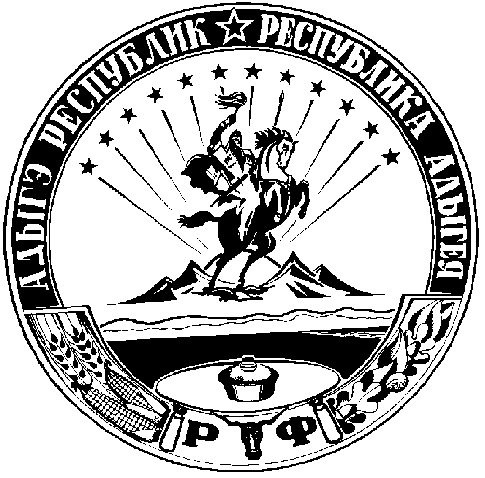 